Sphere of Influence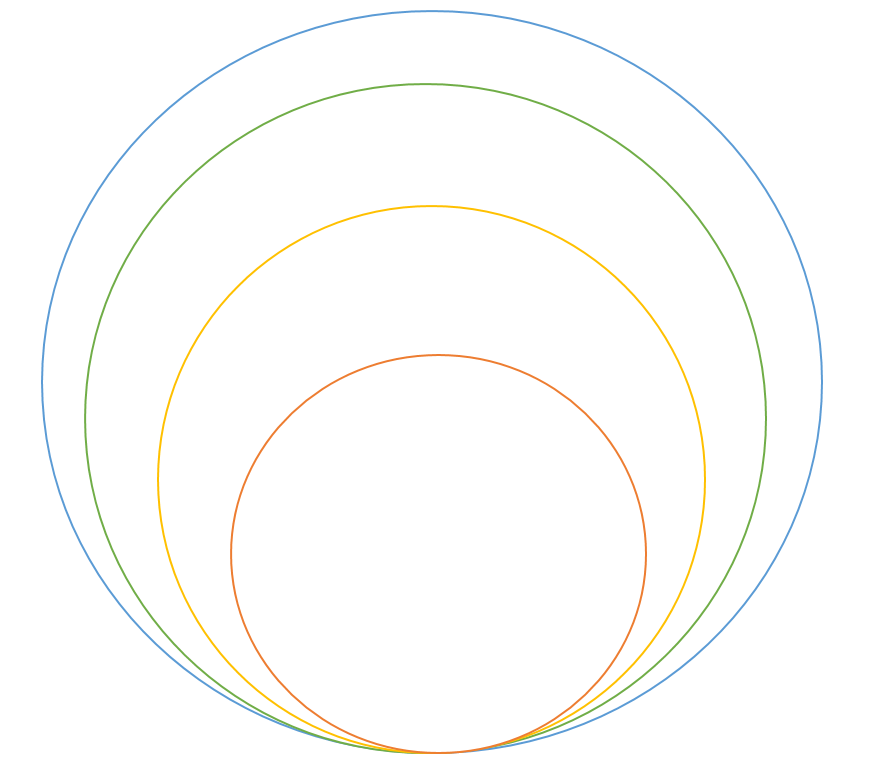 